*Form Türkiye İlaç ve Tıbbi Cihaz Kurumu Klinik Araştırmalar Daire Başkanlığına Yapılan Klinik Araştırma Başvurularına İlişkin Kılavuz (KAD-KLVZ-02) başvuru kılavuzu doğrultusunda doldurulmalıdır. Her merkez için ayrı olacak şekilde bir araştırma merkezinde yer alan tüm araştırma ekibi üyeleri yazılmalıdır.Görevi: Sorumlu Araştırmacı, Yardımcı Araştırmacı, Araştırma Eczacısı, Araştırma Hemşiresi, Saha Görevlisi, Monitör ve diğer araştırma ekibi üyelerinin görevleri belirtilmelidir.Unvan: Prof. Dr. ;  Doç. Dr. ; Dr. Öğr. Üyesi ;  Uzm. Dr. ; Dr. ; Doktora (Ph.D.) ;  Yüksek Lisans vb. şekilde belirtilmelidir.Eğitim: Tıp (Uzmanlık Alanı), Tıp, Eczacı, Hemşire, Biyolog vb. şekilde belirtilmelidir.NOT: Faz I klinik araştırmaları ile Biyoyararlanım/Biyoeşdeğerlik çalışmalarında araştırma ekibinde uzmanlığını veya doktorasını yapmış tıp doktoru bir farmakolog bulunması zorunludur.Araştırma tasarımını/planını aşağıdaki örnek gibi şematize ediniz 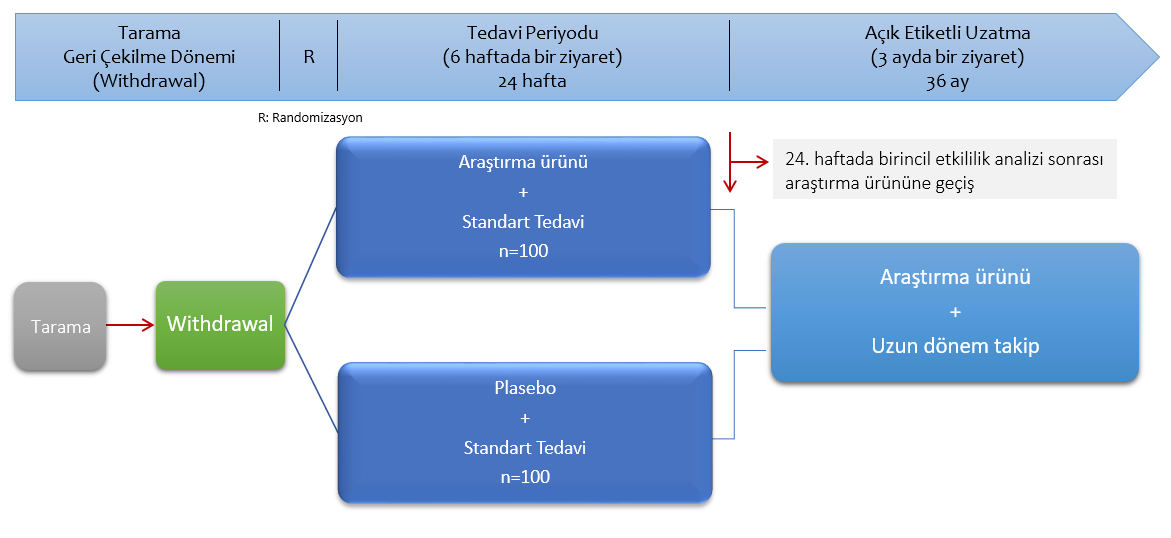 Araştırmada yapılacak olan değerlendirmeleri aşağıdaki örnek tablo gibi çizelgeleyinizARAŞTIRMAYA AİT BİLGİLERARAŞTIRMAYA AİT BİLGİLERARAŞTIRMAYA AİT BİLGİLERARAŞTIRMAYA AİT BİLGİLERARAŞTIRMAYA AİT BİLGİLERARAŞTIRMAYA AİT BİLGİLERDestekleyiciDestekleyiciDestekleyicinin adını yazınızDestekleyici adına temasa geçilecek kişinin adı soyadı ve iletişim bilgilerini belirtiniz(Araştırmacılar tarafından başlatılan araştırmalarda bu bölüme araştırmacının ismi ve iletişim bilgileri yazılmalıdır)Destekleyicinin adını yazınızDestekleyici adına temasa geçilecek kişinin adı soyadı ve iletişim bilgilerini belirtiniz(Araştırmacılar tarafından başlatılan araştırmalarda bu bölüme araştırmacının ismi ve iletişim bilgileri yazılmalıdır)Destekleyicinin adını yazınızDestekleyici adına temasa geçilecek kişinin adı soyadı ve iletişim bilgilerini belirtiniz(Araştırmacılar tarafından başlatılan araştırmalarda bu bölüme araştırmacının ismi ve iletişim bilgileri yazılmalıdır)Destekleyicinin adını yazınızDestekleyici adına temasa geçilecek kişinin adı soyadı ve iletişim bilgilerini belirtiniz(Araştırmacılar tarafından başlatılan araştırmalarda bu bölüme araştırmacının ismi ve iletişim bilgileri yazılmalıdır)Sözleşmeli araştırma kuruluşuSözleşmeli araştırma kuruluşuVarsa,  sözleşmeli araştırma kuruluşunun adını yazınızSözleşmeli araştırma kuruluşu adına temasa geçilecek kişinin adı soyadı ve iletişim bilgilerini belirtinizVarsa,  sözleşmeli araştırma kuruluşunun adını yazınızSözleşmeli araştırma kuruluşu adına temasa geçilecek kişinin adı soyadı ve iletişim bilgilerini belirtinizVarsa,  sözleşmeli araştırma kuruluşunun adını yazınızSözleşmeli araştırma kuruluşu adına temasa geçilecek kişinin adı soyadı ve iletişim bilgilerini belirtinizVarsa,  sözleşmeli araştırma kuruluşunun adını yazınızSözleşmeli araştırma kuruluşu adına temasa geçilecek kişinin adı soyadı ve iletişim bilgilerini belirtinizYasal temsilciYasal temsilci(Destekleyicinin Türkiye’de yerleşik olmaması durumunda destekleyicinin yükümlülüklerine uygunluğun sağlanmasından sorumlu olan ve Türkiye’de yerleşik olan gerçek veya tüzel kişiler)Varsa, destekleyicinin yasal temsilcisinin adını yazınızYasal temsilcisi adına temasa geçilecek kişinin adı soyadı ve iletişim bilgilerini belirtiniz(Destekleyicinin Türkiye’de yerleşik olmaması durumunda destekleyicinin yükümlülüklerine uygunluğun sağlanmasından sorumlu olan ve Türkiye’de yerleşik olan gerçek veya tüzel kişiler)Varsa, destekleyicinin yasal temsilcisinin adını yazınızYasal temsilcisi adına temasa geçilecek kişinin adı soyadı ve iletişim bilgilerini belirtiniz(Destekleyicinin Türkiye’de yerleşik olmaması durumunda destekleyicinin yükümlülüklerine uygunluğun sağlanmasından sorumlu olan ve Türkiye’de yerleşik olan gerçek veya tüzel kişiler)Varsa, destekleyicinin yasal temsilcisinin adını yazınızYasal temsilcisi adına temasa geçilecek kişinin adı soyadı ve iletişim bilgilerini belirtiniz(Destekleyicinin Türkiye’de yerleşik olmaması durumunda destekleyicinin yükümlülüklerine uygunluğun sağlanmasından sorumlu olan ve Türkiye’de yerleşik olan gerçek veya tüzel kişiler)Varsa, destekleyicinin yasal temsilcisinin adını yazınızYasal temsilcisi adına temasa geçilecek kişinin adı soyadı ve iletişim bilgilerini belirtinizAraştırmanın açık adıAraştırmanın açık adıAraştırmanın açık adını yazınızAraştırmanın açık adını yazınızAraştırmanın açık adını yazınızAraştırmanın açık adını yazınızProtokol koduProtokol koduVarsa, protokol kodunu yazınız(Araştırmanın yürütücüsü tarafından araştırma protokolü için belirlenen tanımlayıcıdır. Örneğin KAD001)Varsa, protokol kodunu yazınız(Araştırmanın yürütücüsü tarafından araştırma protokolü için belirlenen tanımlayıcıdır. Örneğin KAD001)Varsa, protokol kodunu yazınız(Araştırmanın yürütücüsü tarafından araştırma protokolü için belirlenen tanımlayıcıdır. Örneğin KAD001)Varsa, protokol kodunu yazınız(Araştırmanın yürütücüsü tarafından araştırma protokolü için belirlenen tanımlayıcıdır. Örneğin KAD001)NCT numarasıNCT numarasıVarsa clinicaltrials.gov kayıt numarasıVarsa clinicaltrials.gov kayıt numarasıVarsa clinicaltrials.gov kayıt numarasıVarsa clinicaltrials.gov kayıt numarasıCTIS numarasıCTIS numarasıVarsa Avrupa ilaç ajansı Clinical Trials Information System kayıt numarasıVarsa Avrupa ilaç ajansı Clinical Trials Information System kayıt numarasıVarsa Avrupa ilaç ajansı Clinical Trials Information System kayıt numarasıVarsa Avrupa ilaç ajansı Clinical Trials Information System kayıt numarasıAraştırmanın statüsüAraştırmanın statüsüAraştırmanın statüsü belirtinizUlusalUluslararası (yürütüldüğü ülkeler ve o ülkelerdeki öngörülen merkez sayısını belirtiniz)       TicariTicari amaçlı olmayan (bir dernek gibi kâr amacı gütmeyen ticari olmayan kurum/kuruluşlar tarafından yapılan araştırmalar)Akademik amaçlı (yüksek lisans tezi, doktora tezi, uzmanlık tezi, bireysel araştırma projesi) Araştırmanın statüsü belirtinizUlusalUluslararası (yürütüldüğü ülkeler ve o ülkelerdeki öngörülen merkez sayısını belirtiniz)       TicariTicari amaçlı olmayan (bir dernek gibi kâr amacı gütmeyen ticari olmayan kurum/kuruluşlar tarafından yapılan araştırmalar)Akademik amaçlı (yüksek lisans tezi, doktora tezi, uzmanlık tezi, bireysel araştırma projesi) Araştırmanın statüsü belirtinizUlusalUluslararası (yürütüldüğü ülkeler ve o ülkelerdeki öngörülen merkez sayısını belirtiniz)       TicariTicari amaçlı olmayan (bir dernek gibi kâr amacı gütmeyen ticari olmayan kurum/kuruluşlar tarafından yapılan araştırmalar)Akademik amaçlı (yüksek lisans tezi, doktora tezi, uzmanlık tezi, bireysel araştırma projesi) Araştırmanın statüsü belirtinizUlusalUluslararası (yürütüldüğü ülkeler ve o ülkelerdeki öngörülen merkez sayısını belirtiniz)       TicariTicari amaçlı olmayan (bir dernek gibi kâr amacı gütmeyen ticari olmayan kurum/kuruluşlar tarafından yapılan araştırmalar)Akademik amaçlı (yüksek lisans tezi, doktora tezi, uzmanlık tezi, bireysel araştırma projesi) Araştırmanın niteliğiAraştırmanın niteliğiAraştırmanın niteliğini açıklamasıyla birlikte belirtiniz.Aşağıdaki türlerden birini veya belirtilenler dışında bir araştırma ise belirtinizBeşeri tıbbi ürünlerin klinik araştırması/çalışması  Aşı klinik araştırmasıNadir hastalık klinik araştırmasıBiyolojik/Biyoteknolojik/Biyobenzer ürünlerle yapılan klinik araştırmaBiyoyararlanım/ Biyoeşdeğerlik çalışmasıDüşük riskli bilimsel çalışmaİleri tedavi tıbbi ürünleri/Gen tedavisi araştırmasıSağlık beyanlı ürün/Yöntem çalışmasıAraştırmanın niteliğini açıklamasıyla birlikte belirtiniz.Aşağıdaki türlerden birini veya belirtilenler dışında bir araştırma ise belirtinizBeşeri tıbbi ürünlerin klinik araştırması/çalışması  Aşı klinik araştırmasıNadir hastalık klinik araştırmasıBiyolojik/Biyoteknolojik/Biyobenzer ürünlerle yapılan klinik araştırmaBiyoyararlanım/ Biyoeşdeğerlik çalışmasıDüşük riskli bilimsel çalışmaİleri tedavi tıbbi ürünleri/Gen tedavisi araştırmasıSağlık beyanlı ürün/Yöntem çalışmasıAraştırmanın niteliğini açıklamasıyla birlikte belirtiniz.Aşağıdaki türlerden birini veya belirtilenler dışında bir araştırma ise belirtinizBeşeri tıbbi ürünlerin klinik araştırması/çalışması  Aşı klinik araştırmasıNadir hastalık klinik araştırmasıBiyolojik/Biyoteknolojik/Biyobenzer ürünlerle yapılan klinik araştırmaBiyoyararlanım/ Biyoeşdeğerlik çalışmasıDüşük riskli bilimsel çalışmaİleri tedavi tıbbi ürünleri/Gen tedavisi araştırmasıSağlık beyanlı ürün/Yöntem çalışmasıAraştırmanın niteliğini açıklamasıyla birlikte belirtiniz.Aşağıdaki türlerden birini veya belirtilenler dışında bir araştırma ise belirtinizBeşeri tıbbi ürünlerin klinik araştırması/çalışması  Aşı klinik araştırmasıNadir hastalık klinik araştırmasıBiyolojik/Biyoteknolojik/Biyobenzer ürünlerle yapılan klinik araştırmaBiyoyararlanım/ Biyoeşdeğerlik çalışmasıDüşük riskli bilimsel çalışmaİleri tedavi tıbbi ürünleri/Gen tedavisi araştırmasıSağlık beyanlı ürün/Yöntem çalışmasıFazı/TürüFazı/TürüAraştırma bir beşeri tıbbi ürün araştırması ise lütfen fazını/türünü belirtinizFaz IFaz II Faz III Adaptif tasarım-Faz I/IIAdaptif tasarım-Faz II/IIIAdaptif tasarım-Faz I/IIIDüşük riskli bilimsel çalışmaBiyoyararlanım/Biyoeşdeğerlik çalışmasıAraştırma bir beşeri tıbbi ürün araştırması ise lütfen fazını/türünü belirtinizFaz IFaz II Faz III Adaptif tasarım-Faz I/IIAdaptif tasarım-Faz II/IIIAdaptif tasarım-Faz I/IIIDüşük riskli bilimsel çalışmaBiyoyararlanım/Biyoeşdeğerlik çalışmasıAraştırma bir beşeri tıbbi ürün araştırması ise lütfen fazını/türünü belirtinizFaz IFaz II Faz III Adaptif tasarım-Faz I/IIAdaptif tasarım-Faz II/IIIAdaptif tasarım-Faz I/IIIDüşük riskli bilimsel çalışmaBiyoyararlanım/Biyoeşdeğerlik çalışmasıAraştırma bir beşeri tıbbi ürün araştırması ise lütfen fazını/türünü belirtinizFaz IFaz II Faz III Adaptif tasarım-Faz I/IIAdaptif tasarım-Faz II/IIIAdaptif tasarım-Faz I/IIIDüşük riskli bilimsel çalışmaBiyoyararlanım/Biyoeşdeğerlik çalışmasıAraştırılan tıbbi durum veya hastalıkAraştırılan tıbbi durum veya hastalıkKlinik araştırmanın odak noktası olan hastalık veya tıbbi durumunun adı girilir. Bilimsel olarak kabul gören hastalık sınıflandırmaları (SNOMED, ICD ve MeSH gibi) kullanılır ve kısaltma yapılmaz.Sağlıklı gönüllülerde yapılan araştırmalarda geliştirilmekte olan ürün için amaçlanan endikasyon belirtilmelidir.Klinik araştırmanın odak noktası olan hastalık veya tıbbi durumunun adı girilir. Bilimsel olarak kabul gören hastalık sınıflandırmaları (SNOMED, ICD ve MeSH gibi) kullanılır ve kısaltma yapılmaz.Sağlıklı gönüllülerde yapılan araştırmalarda geliştirilmekte olan ürün için amaçlanan endikasyon belirtilmelidir.Klinik araştırmanın odak noktası olan hastalık veya tıbbi durumunun adı girilir. Bilimsel olarak kabul gören hastalık sınıflandırmaları (SNOMED, ICD ve MeSH gibi) kullanılır ve kısaltma yapılmaz.Sağlıklı gönüllülerde yapılan araştırmalarda geliştirilmekte olan ürün için amaçlanan endikasyon belirtilmelidir.Klinik araştırmanın odak noktası olan hastalık veya tıbbi durumunun adı girilir. Bilimsel olarak kabul gören hastalık sınıflandırmaları (SNOMED, ICD ve MeSH gibi) kullanılır ve kısaltma yapılmaz.Sağlıklı gönüllülerde yapılan araştırmalarda geliştirilmekte olan ürün için amaçlanan endikasyon belirtilmelidir.Araştırma ürünü / yöntemiAraştırma ürünü / yöntemiAraştırma ürününün/yönteminin lütfen adını veya kodunu ve varsa ticari adını belirtiniz.Araştırma ürününün/yönteminin lütfen adını veya kodunu ve varsa ticari adını belirtiniz.Araştırma ürününün/yönteminin lütfen adını veya kodunu ve varsa ticari adını belirtiniz.Araştırma ürününün/yönteminin lütfen adını veya kodunu ve varsa ticari adını belirtiniz.Üretim yeriÜretim yeriAraştırma ürününün üretim yeri ve tesis bilgilerini belirtiniz. (Birden çok üretim yeri veya tesis mevcutsa tümü hakkında bilgi verilmesi)Araştırma ürününün üretim yeri ve tesis bilgilerini belirtiniz. (Birden çok üretim yeri veya tesis mevcutsa tümü hakkında bilgi verilmesi)Araştırma ürününün üretim yeri ve tesis bilgilerini belirtiniz. (Birden çok üretim yeri veya tesis mevcutsa tümü hakkında bilgi verilmesi)Araştırma ürününün üretim yeri ve tesis bilgilerini belirtiniz. (Birden çok üretim yeri veya tesis mevcutsa tümü hakkında bilgi verilmesi)Karşılaştırma ürünü / yöntemiKarşılaştırma ürünü / yöntemiKarşılaştırma amacıyla kullanılan ürününün/yönteminin lütfen adını veya kodunu ve varsa ticari adını belirtiniz ve kontrol tipini açıklayınız. (aktif kontrol, referans tedavi, plasebo gibi)Karşılaştırma amacıyla kullanılan ürününün/yönteminin lütfen adını veya kodunu ve varsa ticari adını belirtiniz ve kontrol tipini açıklayınız. (aktif kontrol, referans tedavi, plasebo gibi)Karşılaştırma amacıyla kullanılan ürününün/yönteminin lütfen adını veya kodunu ve varsa ticari adını belirtiniz ve kontrol tipini açıklayınız. (aktif kontrol, referans tedavi, plasebo gibi)Karşılaştırma amacıyla kullanılan ürününün/yönteminin lütfen adını veya kodunu ve varsa ticari adını belirtiniz ve kontrol tipini açıklayınız. (aktif kontrol, referans tedavi, plasebo gibi)Üretim yeriÜretim yeriKarşılaştırma ürününün üretim yeri ve tesis bilgilerini belirtiniz. (Birden çok üretim yeri veya tesis mevcutsa tümü hakkında bilgi verilmesi)Karşılaştırma ürününün üretim yeri ve tesis bilgilerini belirtiniz. (Birden çok üretim yeri veya tesis mevcutsa tümü hakkında bilgi verilmesi)Karşılaştırma ürününün üretim yeri ve tesis bilgilerini belirtiniz. (Birden çok üretim yeri veya tesis mevcutsa tümü hakkında bilgi verilmesi)Karşılaştırma ürününün üretim yeri ve tesis bilgilerini belirtiniz. (Birden çok üretim yeri veya tesis mevcutsa tümü hakkında bilgi verilmesi)PlaseboPlaseboAraştırmada plasebo kullanılıp kullanılmadığını ve kullanım şekli ile plasebo ürününün/yönteminin özelliklerini belirtiniz.Araştırmada plasebo kullanılıp kullanılmadığını ve kullanım şekli ile plasebo ürününün/yönteminin özelliklerini belirtiniz.Araştırmada plasebo kullanılıp kullanılmadığını ve kullanım şekli ile plasebo ürününün/yönteminin özelliklerini belirtiniz.Araştırmada plasebo kullanılıp kullanılmadığını ve kullanım şekli ile plasebo ürününün/yönteminin özelliklerini belirtiniz.Üretim yeriÜretim yeriPlasebonun üretim yeri ve tesis bilgilerini belirtiniz. (birden çok üretim yeri veya tesis mevcutsa tümü hakkında bilgi verilmesi)Plasebonun üretim yeri ve tesis bilgilerini belirtiniz. (birden çok üretim yeri veya tesis mevcutsa tümü hakkında bilgi verilmesi)Plasebonun üretim yeri ve tesis bilgilerini belirtiniz. (birden çok üretim yeri veya tesis mevcutsa tümü hakkında bilgi verilmesi)Plasebonun üretim yeri ve tesis bilgilerini belirtiniz. (birden çok üretim yeri veya tesis mevcutsa tümü hakkında bilgi verilmesi)Yardımcı beşeri tıbbi ürünYardımcı beşeri tıbbi ürünYardımcı beşeri tıbbi ürünün etkin madde adını ve ticari adını belirtiniz.(Türkiye’de ruhsatlı değil ise ruhsat aldığı ülke/otorite bilgisi)(Türkiye’de ruhsatlı ise aynı etkin maddeye ait tek bir ticari adın belirtilmesi yeterlidir.)Yardımcı beşeri tıbbi ürünün etkin madde adını ve ticari adını belirtiniz.(Türkiye’de ruhsatlı değil ise ruhsat aldığı ülke/otorite bilgisi)(Türkiye’de ruhsatlı ise aynı etkin maddeye ait tek bir ticari adın belirtilmesi yeterlidir.)Yardımcı beşeri tıbbi ürünün etkin madde adını ve ticari adını belirtiniz.(Türkiye’de ruhsatlı değil ise ruhsat aldığı ülke/otorite bilgisi)(Türkiye’de ruhsatlı ise aynı etkin maddeye ait tek bir ticari adın belirtilmesi yeterlidir.)Yardımcı beşeri tıbbi ürünün etkin madde adını ve ticari adını belirtiniz.(Türkiye’de ruhsatlı değil ise ruhsat aldığı ülke/otorite bilgisi)(Türkiye’de ruhsatlı ise aynı etkin maddeye ait tek bir ticari adın belirtilmesi yeterlidir.)Yardımcı Beşeri Tıbbi Ürünün TürüYardımcı Beşeri Tıbbi Ürünün Türü1.Kurtarma (rescue) tedavileri2.Provokasyon (challenge) ajanları3.Klinik araştırma sonlanım noktalarının değerlendirilmesinde kullanılan beşeri tıbbi ürünler4.Standart (background) tedaviYukarıda belirtilen seçeneklerden uygun olanı yazınız.1.Kurtarma (rescue) tedavileri2.Provokasyon (challenge) ajanları3.Klinik araştırma sonlanım noktalarının değerlendirilmesinde kullanılan beşeri tıbbi ürünler4.Standart (background) tedaviYukarıda belirtilen seçeneklerden uygun olanı yazınız.1.Kurtarma (rescue) tedavileri2.Provokasyon (challenge) ajanları3.Klinik araştırma sonlanım noktalarının değerlendirilmesinde kullanılan beşeri tıbbi ürünler4.Standart (background) tedaviYukarıda belirtilen seçeneklerden uygun olanı yazınız.1.Kurtarma (rescue) tedavileri2.Provokasyon (challenge) ajanları3.Klinik araştırma sonlanım noktalarının değerlendirilmesinde kullanılan beşeri tıbbi ürünler4.Standart (background) tedaviYukarıda belirtilen seçeneklerden uygun olanı yazınız.Üretim yeriÜretim yeriTürkiye’de ruhsatlı değil ise ilgili bölümü doldurunuz.Yardımcı beşeri tıbbi ürünün üretim yeri ve tesis bilgilerini belirtiniz. (Birden çok üretim yeri veya tesis mevcutsa tümü hakkında bilgi verilmesi)Türkiye’de ruhsatlı değil ise ilgili bölümü doldurunuz.Yardımcı beşeri tıbbi ürünün üretim yeri ve tesis bilgilerini belirtiniz. (Birden çok üretim yeri veya tesis mevcutsa tümü hakkında bilgi verilmesi)Türkiye’de ruhsatlı değil ise ilgili bölümü doldurunuz.Yardımcı beşeri tıbbi ürünün üretim yeri ve tesis bilgilerini belirtiniz. (Birden çok üretim yeri veya tesis mevcutsa tümü hakkında bilgi verilmesi)Türkiye’de ruhsatlı değil ise ilgili bölümü doldurunuz.Yardımcı beşeri tıbbi ürünün üretim yeri ve tesis bilgilerini belirtiniz. (Birden çok üretim yeri veya tesis mevcutsa tümü hakkında bilgi verilmesi)CE belgesi olmayan tıbbi cihazlara ait bilgilerCE belgesi olmayan tıbbi cihazlara ait bilgilerBütünleşik bir tıbbi cihaz kullanımı söz konusu ise belirtiniz. Bütünleşik bir tıbbi cihaz kullanımı söz konusu ise belirtiniz. Bütünleşik bir tıbbi cihaz kullanımı söz konusu ise belirtiniz. Bütünleşik bir tıbbi cihaz kullanımı söz konusu ise belirtiniz. CE belgesi olmayan tıbbi cihazlara ait bilgilerCE belgesi olmayan tıbbi cihazlara ait bilgilerKullanılan tıbbi cihaz için “tıbbi cihaz klinik araştırma başvurusu” yapıldı ise Tıbbi Cihaz Onaylanmış Kuruluş ve Klinik Araştırmalar Dairesi Başkanlığı Araştırma Kodu/Kurum Evrak Takip No/Kurum Evrak Sayı Numarasını belirtiniz.(Tıbbi cihaz klinik araştırma başvurusu yapılmadıysa ilgili daireye başvuru yapılması gerekmektedir.)Tıbbi cihaz klinik araştırma başvurusu gerektirmeyen CE belgesi olmayan tıbbi cihaz kullanımı söz konusu ise gerekçesi ile birlikte belirtiniz.Kullanılan tıbbi cihaz için “tıbbi cihaz klinik araştırma başvurusu” yapıldı ise Tıbbi Cihaz Onaylanmış Kuruluş ve Klinik Araştırmalar Dairesi Başkanlığı Araştırma Kodu/Kurum Evrak Takip No/Kurum Evrak Sayı Numarasını belirtiniz.(Tıbbi cihaz klinik araştırma başvurusu yapılmadıysa ilgili daireye başvuru yapılması gerekmektedir.)Tıbbi cihaz klinik araştırma başvurusu gerektirmeyen CE belgesi olmayan tıbbi cihaz kullanımı söz konusu ise gerekçesi ile birlikte belirtiniz.Kullanılan tıbbi cihaz için “tıbbi cihaz klinik araştırma başvurusu” yapıldı ise Tıbbi Cihaz Onaylanmış Kuruluş ve Klinik Araştırmalar Dairesi Başkanlığı Araştırma Kodu/Kurum Evrak Takip No/Kurum Evrak Sayı Numarasını belirtiniz.(Tıbbi cihaz klinik araştırma başvurusu yapılmadıysa ilgili daireye başvuru yapılması gerekmektedir.)Tıbbi cihaz klinik araştırma başvurusu gerektirmeyen CE belgesi olmayan tıbbi cihaz kullanımı söz konusu ise gerekçesi ile birlikte belirtiniz.Kullanılan tıbbi cihaz için “tıbbi cihaz klinik araştırma başvurusu” yapıldı ise Tıbbi Cihaz Onaylanmış Kuruluş ve Klinik Araştırmalar Dairesi Başkanlığı Araştırma Kodu/Kurum Evrak Takip No/Kurum Evrak Sayı Numarasını belirtiniz.(Tıbbi cihaz klinik araştırma başvurusu yapılmadıysa ilgili daireye başvuru yapılması gerekmektedir.)Tıbbi cihaz klinik araştırma başvurusu gerektirmeyen CE belgesi olmayan tıbbi cihaz kullanımı söz konusu ise gerekçesi ile birlikte belirtiniz.Araştırma kolları(Arms- Interventions) Araştırma kolları(Arms- Interventions) Araştırma kolu, protokole göre önceden tanımlanmış şekilde spesifik müdahaleyi veya müdahaleleri (araştırma ürünü veya yöntemleri) almak üzere ayrılmış gönüllü gruplarını ifade eder. Araştırma kollarının ayırt edilebilmesi için her bir kola bir tanımlayıcı isim veriniz. (XYZ kolu, Araştırma kolu, Kontrol kolu gibi) Kontrollü araştırmalar için kontrol kolunun hangisi olduğu açıkça belirtilmelidir.Her bir kolda uygulanacak araştırma ürünleri/yöntemlerinin adı ve kısaca açıklamasını yapınız. Araştırma protokolüne göre her bir kolda, gönüllülere uygulanabilen her bir ürün/yöntem için maksimum tedavi süresini ve izin verilen maksimum dozu (günlük veya toplam doz; birim ve uygulama yolu olarak) belirtiniz.Araştırma kolu, protokole göre önceden tanımlanmış şekilde spesifik müdahaleyi veya müdahaleleri (araştırma ürünü veya yöntemleri) almak üzere ayrılmış gönüllü gruplarını ifade eder. Araştırma kollarının ayırt edilebilmesi için her bir kola bir tanımlayıcı isim veriniz. (XYZ kolu, Araştırma kolu, Kontrol kolu gibi) Kontrollü araştırmalar için kontrol kolunun hangisi olduğu açıkça belirtilmelidir.Her bir kolda uygulanacak araştırma ürünleri/yöntemlerinin adı ve kısaca açıklamasını yapınız. Araştırma protokolüne göre her bir kolda, gönüllülere uygulanabilen her bir ürün/yöntem için maksimum tedavi süresini ve izin verilen maksimum dozu (günlük veya toplam doz; birim ve uygulama yolu olarak) belirtiniz.Araştırma kolu, protokole göre önceden tanımlanmış şekilde spesifik müdahaleyi veya müdahaleleri (araştırma ürünü veya yöntemleri) almak üzere ayrılmış gönüllü gruplarını ifade eder. Araştırma kollarının ayırt edilebilmesi için her bir kola bir tanımlayıcı isim veriniz. (XYZ kolu, Araştırma kolu, Kontrol kolu gibi) Kontrollü araştırmalar için kontrol kolunun hangisi olduğu açıkça belirtilmelidir.Her bir kolda uygulanacak araştırma ürünleri/yöntemlerinin adı ve kısaca açıklamasını yapınız. Araştırma protokolüne göre her bir kolda, gönüllülere uygulanabilen her bir ürün/yöntem için maksimum tedavi süresini ve izin verilen maksimum dozu (günlük veya toplam doz; birim ve uygulama yolu olarak) belirtiniz.Araştırma kolu, protokole göre önceden tanımlanmış şekilde spesifik müdahaleyi veya müdahaleleri (araştırma ürünü veya yöntemleri) almak üzere ayrılmış gönüllü gruplarını ifade eder. Araştırma kollarının ayırt edilebilmesi için her bir kola bir tanımlayıcı isim veriniz. (XYZ kolu, Araştırma kolu, Kontrol kolu gibi) Kontrollü araştırmalar için kontrol kolunun hangisi olduğu açıkça belirtilmelidir.Her bir kolda uygulanacak araştırma ürünleri/yöntemlerinin adı ve kısaca açıklamasını yapınız. Araştırma protokolüne göre her bir kolda, gönüllülere uygulanabilen her bir ürün/yöntem için maksimum tedavi süresini ve izin verilen maksimum dozu (günlük veya toplam doz; birim ve uygulama yolu olarak) belirtiniz.Araştırmanın amacıAraştırmanın amacıAraştırmanın amacını açıkça belirtiniz. Örneğin: “Bu araştırma XXX'in pankreas kanseri yönetimindeki etkisini değerlendirmeyi amaçlamaktadır. Geleneksel gemsitabin bazlı kemoterapiye XXX veya plasebo eklenecektir. ”Araştırmanın amacını açıkça belirtiniz. Örneğin: “Bu araştırma XXX'in pankreas kanseri yönetimindeki etkisini değerlendirmeyi amaçlamaktadır. Geleneksel gemsitabin bazlı kemoterapiye XXX veya plasebo eklenecektir. ”Araştırmanın amacını açıkça belirtiniz. Örneğin: “Bu araştırma XXX'in pankreas kanseri yönetimindeki etkisini değerlendirmeyi amaçlamaktadır. Geleneksel gemsitabin bazlı kemoterapiye XXX veya plasebo eklenecektir. ”Araştırmanın amacını açıkça belirtiniz. Örneğin: “Bu araştırma XXX'in pankreas kanseri yönetimindeki etkisini değerlendirmeyi amaçlamaktadır. Geleneksel gemsitabin bazlı kemoterapiye XXX veya plasebo eklenecektir. ”Araştırmanın kapsamıAraştırmanın kapsamıAraştırmanın kapsamını teşhis, tedavi, profilaksi, güvenlilik, etkililik, farmakodinamik, farmakogenetik, farmakokinetik, farmakoekonomik, farmakogenomik gibi belirtiniz.Araştırmanın kapsamını teşhis, tedavi, profilaksi, güvenlilik, etkililik, farmakodinamik, farmakogenetik, farmakokinetik, farmakoekonomik, farmakogenomik gibi belirtiniz.Araştırmanın kapsamını teşhis, tedavi, profilaksi, güvenlilik, etkililik, farmakodinamik, farmakogenetik, farmakokinetik, farmakoekonomik, farmakogenomik gibi belirtiniz.Araştırmanın kapsamını teşhis, tedavi, profilaksi, güvenlilik, etkililik, farmakodinamik, farmakogenetik, farmakokinetik, farmakoekonomik, farmakogenomik gibi belirtiniz.Araştırmanın tasarımıAraştırmanın tasarımıAraştırmanın tasarımını kontrollü, randomize, açık etiketli, tek kör, çift kör, çift sağır, paralel grup, çapraz gibi belirtiniz.Araştırmanın tasarımını kontrollü, randomize, açık etiketli, tek kör, çift kör, çift sağır, paralel grup, çapraz gibi belirtiniz.Araştırmanın tasarımını kontrollü, randomize, açık etiketli, tek kör, çift kör, çift sağır, paralel grup, çapraz gibi belirtiniz.Araştırmanın tasarımını kontrollü, randomize, açık etiketli, tek kör, çift kör, çift sağır, paralel grup, çapraz gibi belirtiniz.Gönüllü grubuGönüllü grubuAraştırmaya dâhil edilmesi planlanan gönüllü grubunu açıklayınız;Aşağıdaki türlerden uygun olanları ya da bunların dışında bir grup ise belirtinizSağlıklı gönüllülerHastalarErkekKadınErişkinlerÇocuklarHassas popülasyonlar (açıklayınız)     Şahsen olur veremeyecek olanlar (açıklayınız)Araştırmaya dâhil edilmesi planlanan gönüllü grubunu açıklayınız;Aşağıdaki türlerden uygun olanları ya da bunların dışında bir grup ise belirtinizSağlıklı gönüllülerHastalarErkekKadınErişkinlerÇocuklarHassas popülasyonlar (açıklayınız)     Şahsen olur veremeyecek olanlar (açıklayınız)Araştırmaya dâhil edilmesi planlanan gönüllü grubunu açıklayınız;Aşağıdaki türlerden uygun olanları ya da bunların dışında bir grup ise belirtinizSağlıklı gönüllülerHastalarErkekKadınErişkinlerÇocuklarHassas popülasyonlar (açıklayınız)     Şahsen olur veremeyecek olanlar (açıklayınız)Araştırmaya dâhil edilmesi planlanan gönüllü grubunu açıklayınız;Aşağıdaki türlerden uygun olanları ya da bunların dışında bir grup ise belirtinizSağlıklı gönüllülerHastalarErkekKadınErişkinlerÇocuklarHassas popülasyonlar (açıklayınız)     Şahsen olur veremeyecek olanlar (açıklayınız)Gönüllü yaş aralığıGönüllü yaş aralığıAraştırmaya dâhil edilmesi planlanan gönüllülere ait yaş aralığını belirtiniz.Araştırmaya dâhil edilmesi planlanan gönüllülere ait yaş aralığını belirtiniz.Araştırmaya dâhil edilmesi planlanan gönüllülere ait yaş aralığını belirtiniz.Araştırmaya dâhil edilmesi planlanan gönüllülere ait yaş aralığını belirtiniz.Gönüllü sayısıGönüllü sayısıToplamAraştırma protokolüne göre toplam gönüllü sayısını belirtiniz.Sadece ülkemizde yürütülen araştırmalarda Türkiye rakamı ile aynı olmalıdır.Araştırma protokolüne göre toplam gönüllü sayısını belirtiniz.Sadece ülkemizde yürütülen araştırmalarda Türkiye rakamı ile aynı olmalıdır.Araştırma protokolüne göre toplam gönüllü sayısını belirtiniz.Sadece ülkemizde yürütülen araştırmalarda Türkiye rakamı ile aynı olmalıdır.Gönüllü sayısıGönüllü sayısıTürkiyeAraştırmaya ülkemizden dahil edilmesi planlanan gönüllü sayısını belirtiniz.Araştırmaya ülkemizden dahil edilmesi planlanan gönüllü sayısını belirtiniz.Araştırmaya ülkemizden dahil edilmesi planlanan gönüllü sayısını belirtiniz.Gönüllü sayısıGönüllü sayısıDağılımHer araştırma kolu için toplam gönüllü sayılarını ve bu örneklem büyüklüğünün açıklamasını yapınızHer araştırma kolu için toplam gönüllü sayılarını ve bu örneklem büyüklüğünün açıklamasını yapınızHer araştırma kolu için toplam gönüllü sayılarını ve bu örneklem büyüklüğünün açıklamasını yapınızDahil edilme kriterleriDahil edilme kriterleriMaddeler halinde sıralayınızMaddeler halinde sıralayınızMaddeler halinde sıralayınızMaddeler halinde sıralayınızDahil edilmeme kriterleriDahil edilmeme kriterleriMaddeler halinde sıralayınızMaddeler halinde sıralayınızMaddeler halinde sıralayınızMaddeler halinde sıralayınızAraştırma süresiAraştırma süresiToplamUluslararası bir araştırma ise, araştırmanın tahminen ne kadar süreceğini belirtiniz (Örnek; 5 yıl 3 ay)Uluslararası bir araştırma ise, araştırmanın tahminen ne kadar süreceğini belirtiniz (Örnek; 5 yıl 3 ay)Uluslararası bir araştırma ise, araştırmanın tahminen ne kadar süreceğini belirtiniz (Örnek; 5 yıl 3 ay)Araştırma süresiAraştırma süresiTürkiyeAraştırmanın tahminen ülkemizde ne kadar süreceğini belirtiniz (Örnek; 5 yıl 3 ay)Araştırmanın tahminen ülkemizde ne kadar süreceğini belirtiniz (Örnek; 5 yıl 3 ay)Araştırmanın tahminen ülkemizde ne kadar süreceğini belirtiniz (Örnek; 5 yıl 3 ay)Araştırma süresiAraştırma süresiGönüllü Alımı Başlangıç(Araştırmanın başlangıcı)Araştırmaya gönüllü almaya başlamak için önerilen tarihi lütfen gün, ay ve yıl olarak belirtiniz (Sadece ay biliniyorsa, lütfen ayın son gününü belirtiniz)Araştırmaya gönüllü almaya başlamak için önerilen tarihi lütfen gün, ay ve yıl olarak belirtiniz (Sadece ay biliniyorsa, lütfen ayın son gününü belirtiniz)Araştırmaya gönüllü almaya başlamak için önerilen tarihi lütfen gün, ay ve yıl olarak belirtiniz (Sadece ay biliniyorsa, lütfen ayın son gününü belirtiniz)Araştırma süresiAraştırma süresiGönüllü Alımı BitişAraştırmaya gönüllü alımının sonlandırılması için önerilen tarihi gün, ay ve yıl olarak belirtiniz(Sadece ay biliniyorsa, lütfen ayın son gününü belirtiniz)Araştırmaya gönüllü alımının sonlandırılması için önerilen tarihi gün, ay ve yıl olarak belirtiniz(Sadece ay biliniyorsa, lütfen ayın son gününü belirtiniz)Araştırmaya gönüllü alımının sonlandırılması için önerilen tarihi gün, ay ve yıl olarak belirtiniz(Sadece ay biliniyorsa, lütfen ayın son gününü belirtiniz)Sonlanım noktasıSonlanım noktasıAraştırma protokolüne göre araştırmanın ne zaman sonlanacağını belirtiniz. (son hasta son vizit gibi)Araştırma protokolüne göre araştırmanın ne zaman sonlanacağını belirtiniz. (son hasta son vizit gibi)Araştırma protokolüne göre araştırmanın ne zaman sonlanacağını belirtiniz. (son hasta son vizit gibi)Araştırma protokolüne göre araştırmanın ne zaman sonlanacağını belirtiniz. (son hasta son vizit gibi)Sonuçların değerlendirmesi (Outcome/Endpoint)Sonuçların değerlendirmesi (Outcome/Endpoint)Birincil ve ikincil sonlanım noktalarını- sonuç değerlendirme kriterlerini (araştırma ürünü/yönteminin etkisinin ölçüldüğü olaylar, değişkenler ve deneyimler) belirtiniz ve açıklayınız.Birincil ve ikincil sonlanım noktalarını- sonuç değerlendirme kriterlerini (araştırma ürünü/yönteminin etkisinin ölçüldüğü olaylar, değişkenler ve deneyimler) belirtiniz ve açıklayınız.Birincil ve ikincil sonlanım noktalarını- sonuç değerlendirme kriterlerini (araştırma ürünü/yönteminin etkisinin ölçüldüğü olaylar, değişkenler ve deneyimler) belirtiniz ve açıklayınız.Birincil ve ikincil sonlanım noktalarını- sonuç değerlendirme kriterlerini (araştırma ürünü/yönteminin etkisinin ölçüldüğü olaylar, değişkenler ve deneyimler) belirtiniz ve açıklayınız.İstatiksel Analizİstatiksel AnalizAraştırmada kullanılacak istatistiksel metodolojinin ana unsurlarını kısaca açıklayınız.Araştırmada kullanılacak istatistiksel metodolojinin ana unsurlarını kısaca açıklayınız.Araştırmada kullanılacak istatistiksel metodolojinin ana unsurlarını kısaca açıklayınız.Araştırmada kullanılacak istatistiksel metodolojinin ana unsurlarını kısaca açıklayınız.KoordinatörKoordinatörKoordinatör merkezKoordinatör merkezKoordinatör merkezÖr: İstanbul Üniversitesi İstanbul Tıp Fakültesi Kardiyoloji Anabilim DalıKoordinatörKoordinatörKoordinatör(tek merkezli araştırmalarda sorumlu araştırmacı)Koordinatör(tek merkezli araştırmalarda sorumlu araştırmacı)Koordinatör(tek merkezli araştırmalarda sorumlu araştırmacı)Ör: Uzm. Dr. Gökhan ÖztürkKoordinatörKoordinatörİletişimİletişimİletişimTelefon numarası ve e-posta adresini belirtinizAraştırma merkezleriAraştırma merkezleriAraştırma merkezleriAraştırma merkezleriAraştırma merkezleriAraştırma merkezleriMerkez AdıMerkez AdıMerkez AdıSorumlu Araştırmacı(Uzmanlık Alanı) (Telefon)Sorumlu Araştırmacı(Uzmanlık Alanı) (Telefon)1Ör: İstanbul Üniversitesi İstanbul Tıp Fakültesi Kardiyoloji Anabilim DalıÖr: İstanbul Üniversitesi İstanbul Tıp Fakültesi Kardiyoloji Anabilim DalıÖr: İstanbul Üniversitesi İstanbul Tıp Fakültesi Kardiyoloji Anabilim DalıÖr: Uzm. Dr. Gökhan Öztürk(Kardiyoloji Uzmanı) (0312 2183000)Ör: Uzm. Dr. Gökhan Öztürk(Kardiyoloji Uzmanı) (0312 2183000)2Gerekli durumlarda satır ekleyinizGerekli durumlarda satır ekleyinizGerekli durumlarda satır ekleyinizGerekli durumlarda satır ekleyinizGerekli durumlarda satır ekleyinizFaz I araştırmaları ve Biyoyararlanım/Biyoeşdeğerlik çalışmaları için bilgiFaz I araştırmaları ve Biyoyararlanım/Biyoeşdeğerlik çalışmaları için bilgiFaz I araştırmaları ve Biyoyararlanım/Biyoeşdeğerlik çalışmaları için bilgiFaz I araştırmaları ve Biyoyararlanım/Biyoeşdeğerlik çalışmaları için bilgiFaz I araştırmaları ve Biyoyararlanım/Biyoeşdeğerlik çalışmaları için bilgiFaz I araştırmaları ve Biyoyararlanım/Biyoeşdeğerlik çalışmaları için bilgiMerkez Adı**TİTCK tarafından merkeze verilen faaliyet izin belgesindeki adını giriniz.Merkez Adı**TİTCK tarafından merkeze verilen faaliyet izin belgesindeki adını giriniz.Merkez Adı**TİTCK tarafından merkeze verilen faaliyet izin belgesindeki adını giriniz.Araştırmacı**Araştırma/çalışmada yer alan uzmanlığını veya doktorasını yapmış tıp doktoru farmakolog bilgisini giriniz.(Telefon)Araştırmacı**Araştırma/çalışmada yer alan uzmanlığını veya doktorasını yapmış tıp doktoru farmakolog bilgisini giriniz.(Telefon)1Ör:   Koç Üniversitesi Hastanesi Faz 1 Klinik Araştırma Merkezi Ör:  Selçuk Üniversitesi İKUM Biyoyararlanım/Biyoeşdeğerlik MerkeziÖr:   Koç Üniversitesi Hastanesi Faz 1 Klinik Araştırma Merkezi Ör:  Selçuk Üniversitesi İKUM Biyoyararlanım/Biyoeşdeğerlik MerkeziÖr:   Koç Üniversitesi Hastanesi Faz 1 Klinik Araştırma Merkezi Ör:  Selçuk Üniversitesi İKUM Biyoyararlanım/Biyoeşdeğerlik MerkeziÖr: Uzm. Dr. Gökhan Öztürk (0312 2183000)Ör: Uzm. Dr. Gökhan Öztürk (0312 2183000)2Gerekli durumlarda satır ekleyinizGerekli durumlarda satır ekleyinizGerekli durumlarda satır ekleyinizGerekli durumlarda satır ekleyinizGerekli durumlarda satır ekleyinizBiyoyararlanım/Biyoeşdeğerlik çalışmaları için bilgiBiyoyararlanım/Biyoeşdeğerlik çalışmaları için bilgiBiyoyararlanım/Biyoeşdeğerlik çalışmaları için bilgiBiyoyararlanım/Biyoeşdeğerlik çalışmaları için bilgiBiyoyararlanım/Biyoeşdeğerlik çalışmaları için bilgiBiyoyararlanım/Biyoeşdeğerlik çalışmaları için bilgiRuhsat durumuRuhsat durumuAraştırma ürününün ülkemizde piyasaya verilmesi planlanıyorsa belirtinizAraştırma ürününün ülkemizde piyasaya verilmesi planlanıyorsa belirtinizAraştırma ürününün ülkemizde piyasaya verilmesi planlanıyorsa belirtinizAraştırma ürününün ülkemizde piyasaya verilmesi planlanıyorsa belirtinizAnalitik merkez/bölümAnalitik merkez/bölümÇalışmanın analitik bölümünün yapıldığı yere ait kurum/kuruluşun adı, temasa geçilecek kişinin adı soyadı ve iletişim bilgilerini (telefon/e-posta) belirtinizAnalitik yöntemle ilgili kullanılacak cihaz, miktar tayini yapılan madde veya maddeleri belirtiniz    Çalışmanın analitik bölümünün yapıldığı yere ait kurum/kuruluşun adı, temasa geçilecek kişinin adı soyadı ve iletişim bilgilerini (telefon/e-posta) belirtinizAnalitik yöntemle ilgili kullanılacak cihaz, miktar tayini yapılan madde veya maddeleri belirtiniz    Çalışmanın analitik bölümünün yapıldığı yere ait kurum/kuruluşun adı, temasa geçilecek kişinin adı soyadı ve iletişim bilgilerini (telefon/e-posta) belirtinizAnalitik yöntemle ilgili kullanılacak cihaz, miktar tayini yapılan madde veya maddeleri belirtiniz    Çalışmanın analitik bölümünün yapıldığı yere ait kurum/kuruluşun adı, temasa geçilecek kişinin adı soyadı ve iletişim bilgilerini (telefon/e-posta) belirtinizAnalitik yöntemle ilgili kullanılacak cihaz, miktar tayini yapılan madde veya maddeleri belirtiniz    Test edilen araştırma ürünüTest edilen araştırma ürünüTest edilen araştırma ürününü belirtinizÜretici firmayı üretim yeri adresi ile birlikte belirtinizBirim formülü belirtinizSeri (batch) numarasını belirtinizİmal ve son kullanma tarihlerini belirtinizTest edilen araştırma ürününü belirtinizÜretici firmayı üretim yeri adresi ile birlikte belirtinizBirim formülü belirtinizSeri (batch) numarasını belirtinizİmal ve son kullanma tarihlerini belirtinizTest edilen araştırma ürününü belirtinizÜretici firmayı üretim yeri adresi ile birlikte belirtinizBirim formülü belirtinizSeri (batch) numarasını belirtinizİmal ve son kullanma tarihlerini belirtinizTest edilen araştırma ürününü belirtinizÜretici firmayı üretim yeri adresi ile birlikte belirtinizBirim formülü belirtinizSeri (batch) numarasını belirtinizİmal ve son kullanma tarihlerini belirtinizReferans ürünReferans ürünReferans ürünü belirtinizSeri (batch) numarasını belirtinizSon kullanma tarihlerini belirtinizReferans ürünü belirtinizSeri (batch) numarasını belirtinizSon kullanma tarihlerini belirtinizReferans ürünü belirtinizSeri (batch) numarasını belirtinizSon kullanma tarihlerini belirtinizReferans ürünü belirtinizSeri (batch) numarasını belirtinizSon kullanma tarihlerini belirtinizÇalışma tasarımıÇalışma tasarımıBiyoeşdeğerlik/Biyoyararlanım çalışma tasarımının ve gönüllü sayısının nasıl belirlendiğine ilişkin açıklamaları yapınız. Çalışmada kullanılacak etken maddeye ait bireyiçi değişkenlik değerleri hakkındaki bilgileri belirtiniz. Varsa, araştırma tasarımını destekleyecek kaynak/literatür başvuru dosyasına ekleyiniz.Biyoeşdeğerlik/Biyoyararlanım çalışma tasarımının ve gönüllü sayısının nasıl belirlendiğine ilişkin açıklamaları yapınız. Çalışmada kullanılacak etken maddeye ait bireyiçi değişkenlik değerleri hakkındaki bilgileri belirtiniz. Varsa, araştırma tasarımını destekleyecek kaynak/literatür başvuru dosyasına ekleyiniz.Biyoeşdeğerlik/Biyoyararlanım çalışma tasarımının ve gönüllü sayısının nasıl belirlendiğine ilişkin açıklamaları yapınız. Çalışmada kullanılacak etken maddeye ait bireyiçi değişkenlik değerleri hakkındaki bilgileri belirtiniz. Varsa, araştırma tasarımını destekleyecek kaynak/literatür başvuru dosyasına ekleyiniz.Biyoeşdeğerlik/Biyoyararlanım çalışma tasarımının ve gönüllü sayısının nasıl belirlendiğine ilişkin açıklamaları yapınız. Çalışmada kullanılacak etken maddeye ait bireyiçi değişkenlik değerleri hakkındaki bilgileri belirtiniz. Varsa, araştırma tasarımını destekleyecek kaynak/literatür başvuru dosyasına ekleyiniz.Çalışma periyotlarıÇalışma periyotlarıÇalışmadaki periyot sayısını belirtiniz   Çalışmada planlanan arınma dönemi süresi varsa belirtinizÇalışmadaki periyot sayısını belirtiniz   Çalışmada planlanan arınma dönemi süresi varsa belirtinizÇalışmadaki periyot sayısını belirtiniz   Çalışmada planlanan arınma dönemi süresi varsa belirtinizÇalışmadaki periyot sayısını belirtiniz   Çalışmada planlanan arınma dönemi süresi varsa belirtinizDaha önceki çalışmalarDaha önceki çalışmalarDaha önce aynı etkin madde ile Kuruma BY/BE başvurusu yapılmış ise Kurum tarafından verilen araştırma kodunu belirtiniz.Daha önce aynı etkin madde ile Kuruma BY/BE başvurusu yapılmış ise Kurum tarafından verilen araştırma kodunu belirtiniz.Daha önce aynı etkin madde ile Kuruma BY/BE başvurusu yapılmış ise Kurum tarafından verilen araştırma kodunu belirtiniz.Daha önce aynı etkin madde ile Kuruma BY/BE başvurusu yapılmış ise Kurum tarafından verilen araştırma kodunu belirtiniz.Etkin maddenin özellikleriBirden fazla etkin madde olması durumunda ilgili tablo çoğaltılmalıdır.Etkin maddenin özellikleriBirden fazla etkin madde olması durumunda ilgili tablo çoğaltılmalıdır.Etkin maddenin özellikleriBirden fazla etkin madde olması durumunda ilgili tablo çoğaltılmalıdır.Etkin maddenin özellikleriBirden fazla etkin madde olması durumunda ilgili tablo çoğaltılmalıdır.Etkin maddenin özellikleriBirden fazla etkin madde olması durumunda ilgili tablo çoğaltılmalıdır.Etkin maddenin özellikleriBirden fazla etkin madde olması durumunda ilgili tablo çoğaltılmalıdır.ÇözünürlükÇözünürlükBiyoyarlanımBiyoyarlanımAUCAUCCmaksCmakstmakstmaksEliminasyon Yarı Ömrü (t1/2)Eliminasyon Yarı Ömrü (t1/2)Dağılım HacmiDağılım HacmiProteinlere BağlanmaProteinlere BağlanmaYiyecek EtkisiYiyecek EtkisiMetabolizasyonu ve MetabolitleriMetabolizasyonu ve MetabolitleriAtılımıAtılımıBirikimBirikimKan alım süreleriKan alım süreleriBiyomuafiyet kapsamındaki maddeBiyomuafiyet kapsamındaki maddeOral absorbsiyonu olmayan, sistemik dolaşıma girmeyen biyomuafiyet kapsamında bir madde varsa belirtiniz (BCS sınıfını belirtiniz)Oral absorbsiyonu olmayan, sistemik dolaşıma girmeyen biyomuafiyet kapsamında bir madde varsa belirtiniz (BCS sınıfını belirtiniz)Oral absorbsiyonu olmayan, sistemik dolaşıma girmeyen biyomuafiyet kapsamında bir madde varsa belirtiniz (BCS sınıfını belirtiniz)Oral absorbsiyonu olmayan, sistemik dolaşıma girmeyen biyomuafiyet kapsamında bir madde varsa belirtiniz (BCS sınıfını belirtiniz)Etkin maddeye ait birey-içi değişkenlik sabiti (%CV)Etkin maddeye ait birey-içi değişkenlik sabiti (%CV)Analizi yapılacak maddeAnalizi yapılacak maddeAna bileşikMetabolitAna bileşikMetabolitAna bileşikMetabolitAna bileşikMetabolitDİĞER BİLGİLERFayda-risk değerlendirmesiAraştırma ait fayda-risk değerlendirmesini yapınız. Araştırma ürünü ilk kez insanlarda uygulanan bir klinik araştırmada kullanılacaksa belirlenen risk faktörlerini açıklayınızHassas popülasyon (Vulnerable subjects)Araştırmaya kısıtlılar, çocuklar, gebeler, lohusalar ve emziren kadınlar, yoğun bakımdaki ve bilinci kapalı kişiler ile şahsen olur veremeyecek kişiler veya etkilenebilir popülasyon tanımına dahil olan gönüllüler dahil edilecekse, araştırmanın bu popülasyonda yapılmasına dair gerekçeyi açıklayınız.İlgili gönüllü gruplarında araştırmanın yürütülmesi sırasında alınacak tedbirleri açıklayınız. (bilgilendirilmiş gönüllü olur formu alınması, gizliliğin korunması gibi) GizlilikGönüllülere ait kimlik bilgileri/kişisel tanımlayıcı bilgiler toplanacak veya bunlara erişim sağlanacak (sağlık kayıtları, biyometrik kimlik tanımlayıcılar, ses kayıtları, görüntüler gibi) ise bunları açıklayınız.Gönüllülere ait kimlik bilgilerine/kişisel tanımlayıcı bilgilere kimlerin erişim hakkı olacağını ve yetkisi olmayan kişilerin kimlik tanımlayıcı verilere erişimini engellemek için alınan önlemleri açıklayınız.Gönüllülere ödemeGönüllülerin araştırmaya iştiraki ile ortaya çıkacak masraflar için (yol, konaklama ve yemek giderleri gibi) ve geçerli ise sağlıklı gönüllülerin çalışma günü kaybının karşılanması amacıyla gönüllülere herhangi bir ödeme yapılacak ise açıklayınız (miktarı, ödemenin nasıl gerçekleştirileceği vb.)Gönüllü hizmetleriAraştırmada gönüllülerin araştırma merkezine transferi, hemşire veya evde bakım hizmetleri, hatırlatma servisleri (kısa mesaj ve e-posta sistemi vb.), seyahat planlama hizmetleri, ödeme hizmetleri gibi araştırma prosedürlerinin yerine getirilmesi amacıyla gönüllülere sunulmak üzere üçüncü taraflardan hizmet alınıyor ise, bunu gerekçeleri ile birlikte detaylı olarak açıklayınız.Kurum/kuruluşun adı, temasa geçilecek kişinin adı soyadı ve iletişim bilgilerini belirtiniz.Araştırma dokümanları  Araştırma ekibi ve/veya gönüllü tarafından araştırmada kullanılacak doküman ve materyallerin kullanım amaçlarını açıklayınız.  (anket, görüşme, odak grup taslağı, günlükler, hasta kartları vb.) (soğutucu çanta, elektronik günlük, atık ürün kutusu vb.)Gönüllülerin araştırmaya dâhil edilmesinde kullanılacak araçları açıklayınız (poster, broşür, hekim sevk mektubu vb.)Not: Araştırmanın başlatılması için zorunlu olmayan gönüllü dokümanlarının ilk başvuru sırasında sunulması zorunlu değildir. Ancak gönüllü dokümanlarının tamamı için kullanılmadan önce etik kurul onayı ve Kurum izni alınması zorunludur.Bağımsız veri izleme komitesiAraştırmada bağımsız veri izleme komitesi varsa komitenin yapısını ve iletişim bilgilerini belirtinizBiyolojik materyal yönetimiAraştırma kapsamında toplanan biyolojik materyaller başka bir merkeze veya ülke dışına transfer edilecek ise açıklayınızTesis / laboratuvarAraştırmanın gerçekleştirilmesinde kullanılacak olan merkezi teknik tesisler, temel değerlendirme kriterlerinin ölçümü veya değerlendirilmesinin merkezileştirildiği laboratuvar veya diğer teknik tesisleri açıklayınız.Kurum/kuruluşun adı, temasa geçilecek kişinin adı soyadı ve iletişim bilgilerini belirtiniz.Görev devriDestekleyici, araştırmaya ait temel görev veya işlerinden herhangi birini başka bir kurum/kuruluşa veya üçüncü taraflara devretmiş ise devredilen görevi açıklayınız. Kurum/kuruluşun adı, temasa geçilecek kişinin adı soyadı ve iletişim bilgilerini belirtiniz.Diğer sağlık otoriteleri izni/ Diğer sağlık otoritelerine başvuru durumuAraştırma uluslararası bir araştırma ise aynı başvurunun sunulduğu diğer sağlık otoritelerinin bir listesini belirtiniz. Araştırmanın onaylandığı başka ülkeler var ise bu ülkeleri belirtiniz. İlgili ülkenin yetkili otoritesinin kamuya açık olarak bu bilgileri yayımlaması durumunda söz konusu izne erişmek için gerekli bilgiler (web sitesi, ilgili otorite kodu gibi) bu kapsamda sunulabilir.Araştırmaya özgü bilgiAraştırılan hastalık veya tıbbi durum ile araştırma ürününün/yönteminin spesifik durumuna göre özel durumları açıklayınız.  (Nadir hastalık, yetim ilaç, biyoteknolojik / biyolojik ürün, biyobenzer ürün, mevsimsel çalışma, gen tedavisi çalışması, aşı klinik araştırması gibi) Araştırmaya ait özel araştırma popülasyonları, yeni bir aktif maddenin insanlara ilk kez verilmesi, olağandışı araştırma ürünleri, olağandışı araştırma tasarımları, alt çalışmalar gibi başvuruya ilişkin özel konuları açıklayınız. Diğer ülkelerde uygulanacak protokol ve araştırmaya dair diğer hususlar ile ülkemizde uygulanacak protokol ve araştırmaya dair diğer hususlar arasında farklılıklar varsa gerekçeleri ile belirtiniz.ARAŞTIRMA EKİBİ LİSTESİMerkez AdıAdresGöreviAdı SoyadıUnvanEğitim(Tıp (Uzmanlık Alanı), Tıp, Eczacı, Hemşire, Biyolog vb.)İKU (GCP) Eğitimi(var/yok)Merkez AdıAdresGöreviAdı SoyadıUnvanEğitimİKU (GCP) Eğitimi(var/yok)ARAŞTIRMA TASARIM ŞEMASIDEĞERLENDİRME ÇİZELGESİ (Schedule of Assessments)Örnek TabloÖrnek TabloÖrnek TabloÖrnek TabloÖrnek TabloÖrnek TabloÖrnek TabloÖrnek TabloÖrnek TabloDeğerlendirmeTarama Viziti-0 (Gün -14 – Gün -1)Dahil etme / Randomizasyon Vizit 1 (Gün 0)Tedavi Viziti 2 (H6)Tedavi Viziti 3 (H12)Tedavi Viziti 4 (H18)Tedavi Viziti 5 (H24)Tedavi Final Viziti 6 – Uzun dönem takip 1 (H30)Açık etiketli dönem / Takip Vizitleri(3 ayda bir)Bilgilendirilmiş Gönüllü Olur Formu  XDemografik bilgilerXXTıbbi öykü/ Genel fiziki muayeneXXXXXMevcut tedaviler (ilaçlar)XXBiyokimya XXXXXYaşamsal bulgularXXXXXXXXDahil etme/hariç bırakma kriterleri XGebelik testi (serum / idrar)XXXRandomizasyonXDoz günlüğü XXXXXAdvers Olay XXXXXXXEşlik Eden TedaviXXXXXXXFarmakokinetik örnek almaXXXXXETİK KURUL BİLGİLERİETİK KURUL BİLGİLERİETİK KURUL BİLGİLERİETİK KURUL BİLGİLERİAraştırmaya ait etik kurul tarafından daha önce verilmiş red kararı varEtik kurul kararının aslı veya aslı gibidir onaylı örneğini başvuru dosyasına ekleyiniz. Etik kurul karar formunun aslı gibidir onayı etik kurul başkanı veya etik kurul sekretaryası tarafından yapılmalıdır.Araştırmaya ait etik kurul tarafından daha önce verilmiş red kararı varEtik kurul kararının aslı veya aslı gibidir onaylı örneğini başvuru dosyasına ekleyiniz. Etik kurul karar formunun aslı gibidir onayı etik kurul başkanı veya etik kurul sekretaryası tarafından yapılmalıdır.Araştırmaya ait etik kurul tarafından daha önce verilmiş red kararı varEtik kurul kararının aslı veya aslı gibidir onaylı örneğini başvuru dosyasına ekleyiniz. Etik kurul karar formunun aslı gibidir onayı etik kurul başkanı veya etik kurul sekretaryası tarafından yapılmalıdır.Etik kurulun adıEtik kurulun adıKarar tarihiKarar tarihiKarar noKarar noBu bölüm, Türkiye İlaç ve Tıbbi Cihaz Kurumu’na başvuru yapılırken doldurulmalıdır.Bu bölüm, Türkiye İlaç ve Tıbbi Cihaz Kurumu’na başvuru yapılırken doldurulmalıdır.Bu bölüm, Türkiye İlaç ve Tıbbi Cihaz Kurumu’na başvuru yapılırken doldurulmalıdır.Bu bölüm, Türkiye İlaç ve Tıbbi Cihaz Kurumu’na başvuru yapılırken doldurulmalıdır.Araştırmada onayı için etik kurul başvurusu yapıldıAraştırmada onayı için etik kurul başvurusu yapıldıAraştırmada onayı için etik kurul başvurusu yapıldıEtik kurulun adıBaşvuru tarihiAraştırmaya ait etik kurul onayı varEtik kurul kararının aslı veya aslı gibidir onaylı örneğini başvuru dosyasına ekleyiniz. Etik kurul karar formunun aslı gibidir onayı etik kurul başkanı veya etik kurul sekretaryası tarafından yapılmalıdır.Araştırmaya ait etik kurul onayı varEtik kurul kararının aslı veya aslı gibidir onaylı örneğini başvuru dosyasına ekleyiniz. Etik kurul karar formunun aslı gibidir onayı etik kurul başkanı veya etik kurul sekretaryası tarafından yapılmalıdır.Araştırmaya ait etik kurul onayı varEtik kurul kararının aslı veya aslı gibidir onaylı örneğini başvuru dosyasına ekleyiniz. Etik kurul karar formunun aslı gibidir onayı etik kurul başkanı veya etik kurul sekretaryası tarafından yapılmalıdır.Etik kurulun adıEtik kurulun adıKarar tarihiKarar tarihiKarar noKarar noİLGİLİ BELGELERBelgeler, Başvuru Kılavuzu (KAD-KLVZ-02) ve Etik Kurul Başvuru Kılavuzu (KAD-KALVZ-03) “İlk Başvuru Dosyasında Bulunması Gereken Belgeler” bölümlerinde belirtilen gerekliliklere uygun şekilde hazırlanır. Bu bölümde belirtilen belgeler sırası ile başvuru dosyasına eklenmelidir. İlgili mevzuat gereği başvuru ücreti yatırılması gereken başvurular için söz konusu ücretin yatırılması gerekmektedir. Eksik bilgi ve belge içeren başvurular değerlendirmeye alınmayacaktır.Yönetmeliğin 8 inci maddesinin on ikinci fıkrası uyarınca “Başvuru sahipleri Kuruma sunduğu tüm belgelerin asıllarını saklamakla ve talep edildiğinde Kuruma sunmakla sorumludur.”Bu bağlamda Kuruma yapılacak başvurularda herhangi bir fiziksel evrak gönderilmesine gerek bulunmamaktadır. Başvuruda bulunan imzalı belgelerin 5070 sayılı Elektronik İmza Kanunu’na uygun şekilde elektronik imzalı olarak sunulması esastır. Ancak bu belgelerin elektronik imzalı olarak sunulamaması durumunda ıslak imzalı belgelerin elektronik kopyası sunulur. Belge asıllarının talep halinde Kuruma sunulmak üzere başvuru sahibi tarafından muhafaza edilmesi başvuru sahibinin sorumluluğundadır. Araştırma protokolüProtokol imza sayfası(çok merkezli araştırmalarda koordinatör, tek merkezli araştırmalarda sorumlu araştırmacı tarafından imzalanmış)Fayda-risk değerlendirilmesine ilişkin plan/raporPediatrik araştırma planı (geçerli ise)Ara analiz raporu veya Bağımsız Veri İzleme Komitesi raporu (geçerli ise)Bilgilendirilmiş gönüllü olur formu (BGOF)Araştırmacı broşürü (AB)Araştırma ürünü dosyasıİyi İmalat Uygulamaları (İİU/GMP) Sertifikası/Belgesi (apostil onaylı) (geçerli ise)Olgu rapor formu (ORF) Sigorta belgeleri(sigorta sertifikası, sigorta poliçesi, sigorta zeyilnameleri, poliçe genel ve özel şartları)Araştırma bütçe formuÖzgeçmişler (sorumlu araştırmacılara ait)Etik kurul kararı Yetkilendirme belgeleri (geçerli ise)(noter veya yeminli tercümandan onaylı Türkçe tercümeleri ile birlikte)Araştırma ekibi dokümanları (geçerli ise)(uygulama talimatları, bilgilendirme metinleri, doktor mektupları gibi sadece araştırma ekibinin kullandığı veya araştırma ekibini bilgilendirmede kullanılan tüm dokümanlar)Gönüllü dokümanları (geçerli ise)(hasta kartı, hasta günlüğü, anket, kullanma talimatları, uygulama talimatları, bilgilendirme metinleri, poster, broşür, gönüllülere verilecek olan materyaller (elektronik günlük, soğutucu çanta vb.) için kullanım amaçlarını açıklayan bilgi dokümanları gibi)Araştırma akademik amaçlı ise; araştırmanın akademik amaçlı olduğuna dair başvuru sahibi dışında yetkili bir kişi (dekan, dekan yardımcısı, başhekim, başhekim yardımcısı, ana bilim dalı başkanı veya eğitim sorumlusu vb.) tarafından onaylanan ıslak imzalı belgeSadece bütünleşik bir tıbbi cihaz (CE belgesi olmayan) ihtiva eden beşeri tıbbi ürünler ile yapılan klinik araştırmalar için;Bütünleşik bir tıbbi cihaz ihtiva eden beşeri tıbbi ürünler ile yapılan klinik araştırmalarda kullanılacak tıbbi cihazın 02.06.2021 tarih ve 31499 sayılı Resmi Gazete' de yayımlanan Tıbbi Cihaz Yönetmeliğin Ek-1’de yer alan genel güvenlilik ve performans gerekliliklerine uyduğuna dair tıbbi cihaz üreticisine ait imzalı taahhüt belgesiBütünleşik bir tıbbi cihaz ihtiva eden beşeri tıbbi ürünlerin kullanıma ilişkin olarak gönüllünün sağlık ve güvenliğini korumak üzere bütün tedbirlerin alınmış olduğuna dair araştırmanın destekleyicisine ait imzalı taahhüt belgesiSadece biyoyararlanım/biyoeşdeğerlik çalışmaları için;Araştırma ürünü ve referans ürünün/ürünlerin temin belgesi (seri numarası ve son kullanma tarihinin yer aldığı fatura/ambalaj fotokopisi)Araştırma ürününe ait analiz sertifikasıBAŞVURU SAHİBİNİN İMZASI BAŞVURU SAHİBİNİN İMZASI Bu başvuru formu elektronik olarak imzalanmalıdır.Elektronik imza sahibi olmayan gerçek kişiler ıslak imzalı başvuru formunun elektronik kopyasını sunmalıdır.Bu başvuru formu elektronik olarak imzalanmalıdır.Elektronik imza sahibi olmayan gerçek kişiler ıslak imzalı başvuru formunun elektronik kopyasını sunmalıdır.İşbu başvuru formuyla;Başvuru dosyasına eklenen tüm dokümanların aslı ile birebir aynı olduğunu, Başvuruda sağlanan bilgilerin doğru olduğunu,Araştırmanın protokole, ilgili mevzuata, güncel Helsinki Bildirgesi ve iyi klinik uygulamaları ilkelerine uygun olarak gerçekleştirileceğini,Araştırma ürününün (plasebo dâhil) İyi İmalat Uygulamaları (İİU/GMP) kurallarına uygun olarak üretildiğini,Araştırma ürününe (plasebo dâhil) ait Türkçe etiket örneğinin İyi İmalat Uygulamaları (İİU/GMP) kılavuzuna uygun olarak hazırlandığını,Araştırma ekibinin (laboratuvar ekibi, araştırma hemşiresi, araştırma eczacısı vb. dâhil) araştırma hakkında bilgilendirildiğini,Önerilen klinik araştırmanın gerçekleştirilebilir nitelikte olduğunu,Araştırma başvurusunun ilgili Yönetmelik kapsamında kurulan etik kurullardan, aynı anda birden fazlasına yapılmadığını,Araştırmaya ait ilerlemenin asgari yıllık olarak (yıllık bildirim formu ile) bildirileceğini,Şüpheli beklenmeyen ciddi advers reaksiyona (SUSAR) ilişkin raporlar ile periyodik güvenlilik raporlarının mevzuatta belirtilen sürelere uygun şekilde sunulacağını,Kişisel verilerin gizliliğine riayet edilmek kaydıyla araştırmanın kamuya açık bir veri tabanına kaydedildiğini,Araştırmaya ait bilgilerin ve araştırma sonuçlarının Kurumun belirlediği şartlar dâhilinde ticari sır ve kişisel verilerin gizliliğine riayet edilmek kaydıyla Kurum tarafından kamuya açık bir veri tabanında yayımlanmasını,Araştırmanın yürütüldüğü tüm ülkelerde tamamlanmasının ardından otuz gün içerisinde Kurumun ve etik kurulun bilgilendirileceğini ve bir yıl içerisinde klinik araştırma sonuç raporunun özeti ve bu özetin gönüllülerin anlayabileceği şekilde oluşturulmuş halinin etik kurula ve Kuruma sunulacağını,Destekleyicinin, görev devri yapılan diğer tarafların, sorumlu araştırmacının, araştırma ekibi üyelerinin ve klinik araştırmada yer alan diğer tüm tarafların araştırmaları araştırma protokolüne, iyi klinik uygulamaları kılavuzuna ve ilgili mevzuat hükümlerine uygun yürütmekle sorumlu olduğunu,Klinik araştırmada kullanılan tıbbi cihazların ve in vitro tıbbi tanı cihazlarının (IVD) 2/6/2021 tarihli 31499 sayılı Resmi Gazete’de yayımlanan Tıbbi Cihaz Yönetmeliği ve İn Vitro Tanı Amaçlı Tıbbi Cihaz Yönetmeliğinin Ek I’lerinde belirtilen ve ilgili cihaz için geçerli olan Genel Güvenlilik ve Performans Gerekliliklerine uygun olarak üretildiğini,Üçüncü taraf hizmet alımı söz konusu olduğunda hizmet sağlayıcı şirketlerin (mevcutsa Türkiye’deki alt yüklenicileri) topladığı kişisel verileri 6698 sayılı Kişisel Verilerin Korunması Kanunu’na uygun toplayıp işleyeceğine, toplama/işleme amacından başka bir amaç için kullanmayacağına ve paylaşılmayacağına, gönüllünün olurunu geri çekmesi, araştırmanın tamamlanması veya kişisel verilerin işlenmesinin son bulmasıyla verilerin imha edileceğine ve toplanan kişisel verilerin destekleyici, sözleşmeli araştırma kuruluşları ve iştirakleri ile paylaşılmayacağına, söz konusu hizmetin İyi Klinik Uygulamaları ve yürürlükteki mevzuata uygun yürütüleceğini,Araştırmada elektronik ortamda (tablet, telefon, web sitesi vb.) kullanılması amaçlanan gönüllü ve araştırmacı doküman içeriklerinin Kurum tarafından onaylanan dökümlerin (son onaylı tarih/versiyon) ilgili elektronik ortamda kullanılacağını ve bunun güncelliğinin sağlanacağını; Kurumun onaylamadığı dokümanların söz konusu elektronik ortamda kullanılmayacağını,Gönüllülerin sağlığını ve güvenliliğini korumak için her türlü önlemin alınmış olduğunu, Kişisel verilerin gizliliğinin korunması ile ilgili meri mevzuata riayet edileceğini, kabul ve taahhüt ederim.İşbu başvuru formuyla;Başvuru dosyasına eklenen tüm dokümanların aslı ile birebir aynı olduğunu, Başvuruda sağlanan bilgilerin doğru olduğunu,Araştırmanın protokole, ilgili mevzuata, güncel Helsinki Bildirgesi ve iyi klinik uygulamaları ilkelerine uygun olarak gerçekleştirileceğini,Araştırma ürününün (plasebo dâhil) İyi İmalat Uygulamaları (İİU/GMP) kurallarına uygun olarak üretildiğini,Araştırma ürününe (plasebo dâhil) ait Türkçe etiket örneğinin İyi İmalat Uygulamaları (İİU/GMP) kılavuzuna uygun olarak hazırlandığını,Araştırma ekibinin (laboratuvar ekibi, araştırma hemşiresi, araştırma eczacısı vb. dâhil) araştırma hakkında bilgilendirildiğini,Önerilen klinik araştırmanın gerçekleştirilebilir nitelikte olduğunu,Araştırma başvurusunun ilgili Yönetmelik kapsamında kurulan etik kurullardan, aynı anda birden fazlasına yapılmadığını,Araştırmaya ait ilerlemenin asgari yıllık olarak (yıllık bildirim formu ile) bildirileceğini,Şüpheli beklenmeyen ciddi advers reaksiyona (SUSAR) ilişkin raporlar ile periyodik güvenlilik raporlarının mevzuatta belirtilen sürelere uygun şekilde sunulacağını,Kişisel verilerin gizliliğine riayet edilmek kaydıyla araştırmanın kamuya açık bir veri tabanına kaydedildiğini,Araştırmaya ait bilgilerin ve araştırma sonuçlarının Kurumun belirlediği şartlar dâhilinde ticari sır ve kişisel verilerin gizliliğine riayet edilmek kaydıyla Kurum tarafından kamuya açık bir veri tabanında yayımlanmasını,Araştırmanın yürütüldüğü tüm ülkelerde tamamlanmasının ardından otuz gün içerisinde Kurumun ve etik kurulun bilgilendirileceğini ve bir yıl içerisinde klinik araştırma sonuç raporunun özeti ve bu özetin gönüllülerin anlayabileceği şekilde oluşturulmuş halinin etik kurula ve Kuruma sunulacağını,Destekleyicinin, görev devri yapılan diğer tarafların, sorumlu araştırmacının, araştırma ekibi üyelerinin ve klinik araştırmada yer alan diğer tüm tarafların araştırmaları araştırma protokolüne, iyi klinik uygulamaları kılavuzuna ve ilgili mevzuat hükümlerine uygun yürütmekle sorumlu olduğunu,Klinik araştırmada kullanılan tıbbi cihazların ve in vitro tıbbi tanı cihazlarının (IVD) 2/6/2021 tarihli 31499 sayılı Resmi Gazete’de yayımlanan Tıbbi Cihaz Yönetmeliği ve İn Vitro Tanı Amaçlı Tıbbi Cihaz Yönetmeliğinin Ek I’lerinde belirtilen ve ilgili cihaz için geçerli olan Genel Güvenlilik ve Performans Gerekliliklerine uygun olarak üretildiğini,Üçüncü taraf hizmet alımı söz konusu olduğunda hizmet sağlayıcı şirketlerin (mevcutsa Türkiye’deki alt yüklenicileri) topladığı kişisel verileri 6698 sayılı Kişisel Verilerin Korunması Kanunu’na uygun toplayıp işleyeceğine, toplama/işleme amacından başka bir amaç için kullanmayacağına ve paylaşılmayacağına, gönüllünün olurunu geri çekmesi, araştırmanın tamamlanması veya kişisel verilerin işlenmesinin son bulmasıyla verilerin imha edileceğine ve toplanan kişisel verilerin destekleyici, sözleşmeli araştırma kuruluşları ve iştirakleri ile paylaşılmayacağına, söz konusu hizmetin İyi Klinik Uygulamaları ve yürürlükteki mevzuata uygun yürütüleceğini,Araştırmada elektronik ortamda (tablet, telefon, web sitesi vb.) kullanılması amaçlanan gönüllü ve araştırmacı doküman içeriklerinin Kurum tarafından onaylanan dökümlerin (son onaylı tarih/versiyon) ilgili elektronik ortamda kullanılacağını ve bunun güncelliğinin sağlanacağını; Kurumun onaylamadığı dokümanların söz konusu elektronik ortamda kullanılmayacağını,Gönüllülerin sağlığını ve güvenliliğini korumak için her türlü önlemin alınmış olduğunu, Kişisel verilerin gizliliğinin korunması ile ilgili meri mevzuata riayet edileceğini, kabul ve taahhüt ederim.Adı soyadıTelefon numarasıE-posta adresiTarih (gün/ay/yıl olarak)İmza